NORAKSTSDOMES SĒDES PROTOKOLA Nr.8 PIELIKUMS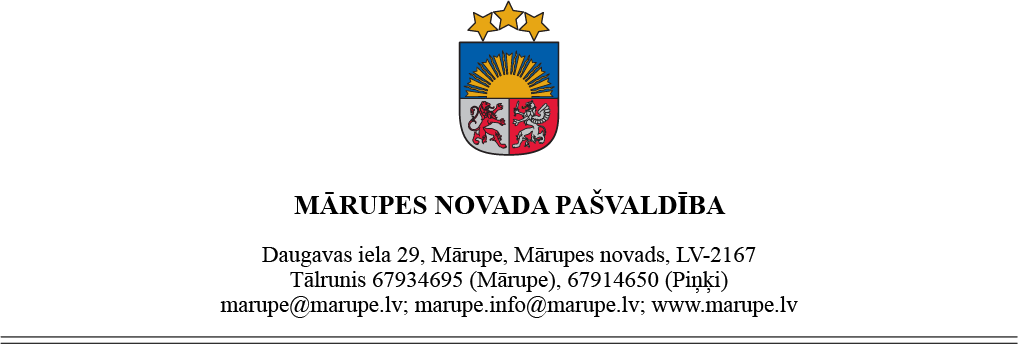 2023.gada 26.aprīlisLĒMUMS  Nr.31Par nekustamo īpašumu “Gabijas” (kadastra Nr.80760111182) un “Betiņas” (kadastra Nr.80760110908), Mārupes pagastā, Mārupes novadā, detālplānojuma apstiprināšanuMārupes novada pašvaldības dome, izskatot nekustamo īpašumu “Gabijas” (kadastra Nr.80760111182) un “Betiņas” (kadastra Nr.80760110908), Mārupes pagastā, Mārupes novadā, īpašnieka SIA TIM properties, reģ. Nr. 50203359781, pilnvarotās personas SIA “7 A.M.”, reģistrācijas numurs 40203188683,  2023.gada 2.marta iesniegumu (reģistrēts Mārupes novada pašvaldībā 02.03.2023. ar Nr. 1/2.1-2/133), ar kuru iesniegta detālplānojuma redakcija lēmuma pieņemšanai par detālplānojuma apstiprināšanu, konstatē:Ar Mārupes novada domes 2021.gada 24.februāra lēmumu Nr.17 (sēdes prot.Nr.2) “Par detālplānojuma izstrādes uzsākšanu nekustamo īpašumu “Gabijas” (kadastra Nr.80760111182) un “Betiņas” (kadastra Nr.80760110908), Mārupes novadā, teritorijai”  (turpmāk – Detālplānojums), tika uzsākta Detālplānojuma izstrāde un apstiprināts detālplānojuma izstrādes darba uzdevums Nr.1/3-6/5-2021. Lai nodrošinātu detālplānojuma risinājumā paredzēto piekļuvi līdz pašvaldības ceļam, ar Mārupes novada pašvaldības domes 2022.gada 26.oktobra lēmumu Nr.11 (sēdes prot.Nr.21) “Par grozījumiem nekustamo īpašumu “Gabijas” (kadastra Nr.80760111182) un “Betiņas” (kadastra Nr.80760110908), Mārupes pagastā, Mārupes novadā, detālplānojuma izstrādes darba uzdevumā” veiktas izmaiņas detālplānojuma teritorijas robežās, iekļaujot detālplānojuma teritorijā arī nekustamā īpašuma “Kamaniņas” (kadastra Nr.80760111022), Mārupes pagastā, Mārupes novadā, daļu aptuveni 0,1000 ha platībā, un nekustamā īpašuma “Lāčplēši” (kadastra Nr.80760110193) Mārupes pagastā, Mārupes novadā, daļu aptuveni 0,0450 ha platībā. Detālplānojuma  teritorija ietver šādus īpašumus: Nekustamo īpašumu “Gabijas” (kadastra Nr.80760111182), Mārupes pagastā, Mārupes novadā, reģistrēts Mārupes pagasta zemesgrāmatas nodalījumā Nr.100000434256. Nekustamais īpašums sastāv no neapbūvētas zemes vienības ar kadastra apzīmējumu 80760111182, kuras platība ir 2,93 ha, īpašnieks ir SIA TIM properties, reģ.Nr. 50203359781, kuru uz 2022.gada 21.janvāra pilnvaras pamata jautājumos par īpašumu sadali un apbūvi pārstāv SIA “7 A.M.”, reģ.Nr.40203188683.Nekustamo īpašumu “Betiņas” (kadastra Nr.80760110908), Mārupes pagastā, Mārupes novadā, reģistrēts Mārupes pagasta zemesgrāmatas nodalījumā Nr.100000190802. Nekustamais īpašums sastāv no neapbūvētas zemes vienības ar kadastra apzīmējumu 80760110908, kuras platība ir 0,6 ha, īpašnieks ir SIA TIM properties, reģ.Nr. 50203359781, kuru uz 2022.gada 21.janvāra pilnvaras pamata jautājumos par īpašumu sadali un apbūvi pārstāv SIA “7 A.M.”, reģ.Nr.40203188683.nekustamā īpašuma “Kamaniņas” (kadastra Nr.80760111022), Mārupes pagastā, Mārupes novadā, daļu aptuveni 0,1000 ha platībā, īpašums reģistrēts Mārupes pagasta zemesgrāmatas nodalījumā Nr. 100000191287, īpašnieks J. S., personas kods …...nekustamā īpašuma “Lāčplēši” (kadastra Nr.80760110193) Mārupes pagastā, Mārupes novadā, daļu aptuveni 0,0450 ha platībā, īpašums reģistrēts Mārupes pagasta zemesgrāmatas nodalījumā Nr. 100000567655, īpašnieki: A.B., personas kods ….. (1/2 domājamā daļa) un D. J., personas kods ……… (1/2 domājamā daļa).2022.gada 4.februārī Mārupes novada pašvaldība (turpmāk – Pašvaldība) ar nekustamo īpašumu “Gabijas” un “Betiņas” īpašnieku SIA “TIM properties”, reģ. Nr.50203359781, ir noslēgusi līgumu Nr. 1/3-5/5-2022 par detālplānojuma izstrādi un finansēšanu. Detālplānojuma izstrādātājs ir sabiedrība ar ierobežotu atbildību “Mikrominimus”, reģ.Nr. 40103340659 un Zintis Varts. Detālplānojuma izstrādes mērķis ir izstrādāt risinājumu īpašuma sadalei savrupmāju apbūves gabalos atbilstoši teritorijas plānojumā noteiktajai atļautajai izmantošanai, paredzot vienotu ceļu tīklu piekļuvei pie jaunveidojamiem zemesgabaliem un detālplānojumam piegulošajiem īpašumiem.  Saskaņā ar spēkā esošo 2013.gada 18.jūnijā apstiprināto Mārupes novada (šobrīd Mārupes pagasta un Mārupes pilsētas) teritorijas plānojumu, nekustamie īpašumi “Gabijas” (kadastra Nr.80760111182) un “Betiņas” (kadastra Nr.80760110908), Mārupes pagastā, Mārupes novadā, atrodas funkcionālās zonas Savrupmāju apbūves teritorijas apakšzonā Mazsaimniecību apbūve ārpus ciema (DzSM). Piekļuve Detālplānojuma teritorijai no pašvaldības ielas Ziedkalnu iela. Publiskai apspriešanai detālplānojuma projekts nodots ar Mārupes novada pašvaldības domes 2022.gada 30.novembra lēmumu Nr.30 (protokols Nr.24). Publiskās apspriešanas periods uzsākts 2022.gada 27.decembrī un noslēdzās 2023.gada 27.janvārī.Paziņojumi par publisko apspriešanu publicēti Ģeoportālā, pašvaldības oficiālajā tīmekļvietnē,  Mārupes novada pašvaldības informatīvajā izdevumā “Mārupes Vēstis” un Mārupes novada pašvaldības Facebook kontā, kā arī informācija nosūtīta to nekustamo īpašumu īpašniekiem, kuru īpašumā esošās zemes vienības robežojas ar detālplānojuma teritoriju. Informācija par publiskās apspriešanas norisi un informēšanas pasākumiem ietverta Ziņojumā par detālplānojuma publiskās apspriešanas norisi un saņemto priekšlikumu vērā ņemšanu vai noraidīšanu (turpmāk – Ziņojums par apspriešanu) (pievienots domes sēdes materiāliem, publicēts www.geolatvija.lv).Publiskās apspriešanas sanāksme notika attālināti ZOOM platformā 2023.gada 09.janvārī, plkst.17.00. Publiskās apspriešanas sanāksmē piedalījās detālplānojuma Izstrādātājs, Detālplānojuma īpašnieka pilnvarotā persona, pašvaldības pārstāvji un viena ieinteresētā personas. Sanāksmes laikā sniegta risinājuma prezentācija un notika diskusijas par paredzēto transporta risinājumu – ceļu pievienojumiem blakus īpašumiem, to turpmākas izmantošanas nosacījumiem un apgrūtinājumiem, ko tie rada blakus īpašumu teritoriju attīstībai. Sanāksmes protokols pievienots Ziņojumā par apspriešanu.Detālplānojuma projekts tika iesniegts institūcijām, atzinumu saņemšanai, un visas 8 institūcijas sniegušas pozitīvus atzinumus. Sākotnēji negatīvs atzinums saņemts no VSIA “Zemkopības ministrijas nekustamie īpašumi”, pēc neatbilstību novēršanas saņemts pozitīvas atzinums. Apkopojums par atzinumiem iekļauts Ziņojumā par apspriešanu. Publiskās apspriešanas ietvaros saņemti iebildumi no 3 privātpersonām, blakus esošo īpašumu īpašniekiem, kuros kopumā izteikts iebildums pret Detālplānojumā paredzēto ceļa pievienojumu vietām, kas paredz iespēju veidot caurbraucamu ceļu tīklu saistīti ar blakus īpašumiem, un konkrēti, pret apgriešanās laukumiem, un  plānotajiem pieslēgumiem iesniedzēju kopīpašumiem, un lūgts izstrādāt citu risinājumu ceļa posmu apgriešanās vietām. Priekšlikums daļēji ņemts vērā, nemainot risinājumu pēc būtības, bet redakcionāli precizējot skaidrojumu Paskaidrojuma rakstā, kā arī redakcionāli koriģēts apgriešanās laukumu izvietojums, paredzot atkāpes no minētajiem zemes gabaliem - "Draugi" un "Tīrumnieki". Pamatojums iekļauts Ziņojumā par apspriešanu.Pēc apspriešanas noslēgšanās, saistīti ar institūciju atzinumos prasītajiem precizējumiem un skaidrojumu par iespējamo ceļu tīkla savienošanu ar blakus īpašumiem, Detālplānojuma projektā veikti redakcionāli labojumi.  Sagatavots Izstrādes vadītāja pamatojums redakcionālu labojumu veikšanu (pievienots domes sēdes materiāliem, publicēts www.geolatvija.lv). Labojumi nemaina detālplānojuma risinājumu pēc būtības, atkārtota publiskā apspriešana nav nepieciešama.2023.gada 2.martā Mārupes novada pašvaldībā iesniegts izvērtēšanai redakcionāli precizētais detālplānojuma projekts un Pārskats par detālplānojuma izstrādes procesu (reģistrēts 02.03.2023. ar Nr. 1/2.1-2/133), paredzot virzīt detālplānojumu apstiprināšanai.Atbilstoši Ministru kabineta 2014.gada 14.oktobra noteikumu Nr. 628 „Noteikumi par pašvaldību teritorijas attīstības plānošanas dokumentiem” 118.punktam, pašvaldībā ir iesniegta detālplānojuma redakcija, kas sastāv no Paskaidrojuma raksta, Grafiskās daļas un Teritorijas izmantošanas un apbūves noteikumiem, kā arī iesniegts Pārskats par detālplānojuma izstrādi, Izstrādes vadītāja sagatavotais Ziņojums par detālplānojuma publiskās apspriešanas norisi un saņemto priekšlikumu vērā ņemšanu vai noraidīšanu un Izstrādes vadītāja pamatojums redakcionālu labojumu veikšanai. Minētā dokumentācija pieejama Valsts vienotajā ģeotelpiskās informācijas portālā, saite: https://geolatvija.lv/geo/tapis#document_27158 . Nekustamo īpašumu “Gabijas” (kadastra Nr.80760111182) un “Betiņas” (kadastra Nr.80760110908), Mārupes pagastā, Mārupes novadā, īpašnieks un detālplānojuma īstenotājs ir saskaņojis sagatavoto Administratīvā līguma par detālplānojuma īstenošanu projektu, kas pievienots šī lēmuma pielikumā. Detālplānojuma redakcija atbilst Mārupes novada (šobrīd Mārupes pagasta un Mārupes pilsētas) Teritorijas plānojuma 2014.- 2026.gadam Teritorijas izmantošanas un apbūves noteikumu un Ministru kabineta 2014.gada 14.oktobra noteikumu Nr. 628 „Noteikumi par pašvaldību teritorijas attīstības plānošanas dokumentiem” prasībām, un ir izpildītas Darba uzdevuma Nr. 1/3-6/5-2021 prasības.Saskaņā ar Teritorijas attīstības plānošanas likuma 29.pantu vietējā pašvaldība detālplānojumu apstiprina ar vispārīgo administratīvo aktu, attiecinot to uz zemes vienību, un tas stājas spēkā pēc paziņošanas. Saskaņā ar šo pašu pantu, šā administratīvā akta neatņemama sastāvdaļa ir ģeoportālā pieejamā apstiprinātā detālplānojuma interaktīvā grafiskā daļa, uz kuru hipersaite ar unikālo identifikatoru ir iekļaujama administratīvajā aktā. Atbilstoši Teritorijas attīstības plānošanas likuma 31.panta pirmajai, otrajai un trešajai daļai detālplānojumu īsteno saskaņā ar administratīvo līgumu, kas noslēgts starp vietējo pašvaldību un detālplānojuma īstenotāju, kurā iekļauj dažādus nosacījumus, termiņus un atcelšanas atrunas, kā arī prasības attiecībā uz objektu būvdarbu uzsākšanas termiņu, detālplānojuma teritorijas un publiskās infrastruktūras apsaimniekošanu, izbūves kārtām un to secību. Ministru kabineta 2014.gada 14.oktobra noteikumu Nr. 628 „Noteikumi par pašvaldību teritorijas attīstības plānošanas dokumentiem” 119.punkts noteic, ka pašvaldība četru nedēļu laikā šo noteikumu 118.punktā minēto dokumentu saņemšanas pieņem vienu no šādiem lēmumiem: par detālplānojuma projekta apstiprināšanu un vispārīgā administratīvā akta izdošanu, kuram pievienots administratīvais līgums par detālplānojuma īstenošanu; par detālplānojuma projekta pilnveidošanu vai jaunas redakcijas izstrādi, norādot lēmuma pamatojumu;par atteikumu apstiprināt detālplānojumu, norādot lēmuma pamatojumu.Ievērojot minēto un ņemot vērā, ka administratīvā līguma noteikumi par detālplānojuma īstenošanu ir saskaņoti, pamatojoties uz Pašvaldību likuma 10.panta pirmās daļas 21.punktu, Teritorijas attīstības plānošanas likuma 29.pantu, 31.panta pirmo, otro un trešo daļu, Ministru kabineta 2014.gada 14.oktobra noteikumu Nr. 628 „Noteikumi par pašvaldību teritorijas attīstības plānošanas dokumentiem” 119.punktu, kā arī ņemot vērā Attīstības un vides jautājumu komitejas 2023.gada 19.aprīļa atzinumu pieņemt iesniegto lēmuma projektu „Par nekustamo īpašumu “Gabijas” (kadastra Nr.80760111182) un “Betiņas” (kadastra Nr.80760110908), Mārupes pagastā, Mārupes novadā, detālplānojuma apstiprināšanu”, atklāti balsojot ar 16 „par” (Andrejs Ence, Mārtiņš Bojārs, Valdis Kārkliņš, Ilze Bērziņa, Līga Kadiģe, Jānis Lagzdkalns, Normunds Orleāns, Aivars Osītis, Guntis Ruskis, Uģis Šteinbergs, Gatis Vācietis, Ira Dūduma, Andris Puide, Jānis Lībietis, Ivars Punculis, Nikolajs Antipenko), „pret” nav, „atturas” nav, Mārupes novada pašvaldības dome nolemj:Apstiprināt nekustamo īpašumu “Gabijas” (kadastra Nr.80760111182) un “Betiņas” (kadastra Nr.80760110908), Mārupes pagastā, Mārupes novadā, detālplānojuma 1.1.redakciju kā galīgo, hipersaite uz apstiprinātā detālplānojuma redakciju  Ģeoportālā: https://geolatvija.lv/geo/tapis#document_27158 . Noteikt, ka detālplānojums īstenojams saskaņā ar administratīvo līgumu (lēmuma pielikums).Detālplānojuma īstenošana uzsākama sekojošā kārtībā:Pašvaldība un detālplānojuma īstenotājs slēdz administratīvo līgumu par detālplānojuma īstenošanas kārtību un realizācijas termiņiem;Detālplānojuma īstenošana veicama saskaņā ar administratīvā līguma nosacījumiem ne ātrāk kā pēc detālplānojuma spēkā stāšanās.  Uzdot Mārupes novada pašvaldības izpilddirektora vietniecei slēgt ar nekustamo īpašumu “Gabijas” (kadastra Nr.80760111182) un “Betiņas” (kadastra Nr.80760110908), Mārupes pagastā, Mārupes novadā, īpašnieku Administratīvo līgumu par detālplānojuma īstenošanu saskaņā ar šī lēmuma pielikumu.Attīstības un plānošanas pārvaldei:Pieņemto lēmumu piecu darba dienu laikā pēc tā spēkā stāšanās ievietot Teritorijas attīstības plānošanas informācijas sistēmā, tai skaitā nosūtīt izsludināšanai oficiālajā izdevumā "Latvijas Vēstnesis", izmantojot teritorijas attīstības plānošanas informācijas sistēmu, pašvaldības tīmekļa vietnē www.marupe.lv un nodrošināt informācijas pieejamību Mārupes novada domes informatīvajā izdevumā „Mārupes Vēstis”. Mārupes novada tīmekļa vietnē nodrošināt hipersaiti uz apstiprināto detālplānojumu Ģeoportālā un saiti uz oficiālo publikāciju oficiālajā izdevumā "Latvijas Vēstnesis”. Centrālās pārvaldes Personāla un dokumentu pārvaldības nodaļai pieņemto lēmumu nosūtīt detālplānojuma ierosinātājam un teritorijas īpašniekam.Saskaņā ar Administratīvā procesa likuma 70.panta pirmo daļu, 76.panta pirmo un otro daļu, 79.panta pirmo daļu, 188.panta otro daļu un 189.panta pirmo daļu detālplānojumu var pārsūdzēt viena mēneša laikā, kad ir publicēts paziņojums par detālplānojuma apstiprināšanu, pieteikumu iesniedzot Administratīvās rajona tiesas attiecīgajā tiesu namā pēc pieteicēja adreses [fiziskā persona — pēc deklarētās dzīvesvietas adreses, papildu adreses (Dzīvesvietas deklarēšanas likuma izpratnē) vai nekustamā īpašuma atrašanās vietas, juridiskā persona — pēc juridiskās adreses].Pašvaldības domes priekšsēdētājs		   /paraksts/ 	                                 Andrejs EnceSagatavoja Attīstības un plānošanas pārvaldesvadītāja vietniece D.ŽīgureLēmumā norādītie normatīvie akti ir spēkā   un attiecināmi uz lēmumā minēto gadījumu. Centrālās pārvaldes Juridiskās nodaļasvadītāja pienākumu izpildītājs D.ValtersNORAKSTS PAREIZSSilva SprudzāneMārupes  novada pašvaldībasCentrālās pārvaldesPersonāla un dokumentu pārvaldības nodaļasdomes sekretāre  						Mārupē 11.05.2023.	DOKUMENTS PARAKSTĪTS AR DROŠU ELEKTRONISKO PARAKSTU UN SATUR LAIKA ZĪMOGU